JÍDELNÍČEK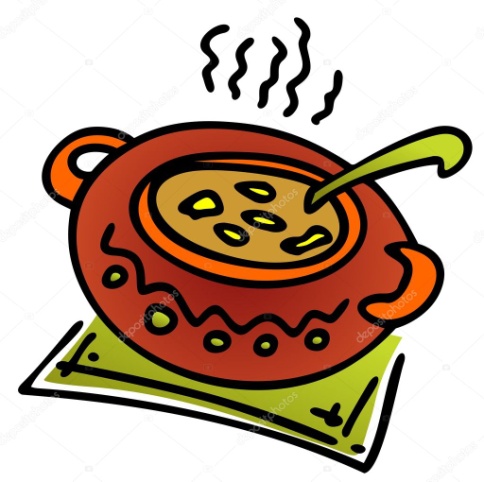                            Týden od  12.2.2024 do 16.2.2024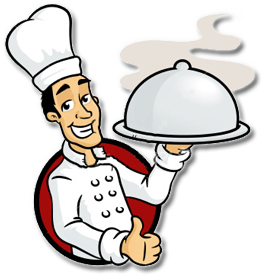  Změna jídelníčku vyhrazena, přejeme Vám DOBROU CHUŤ   